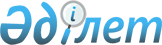 "Көксу ауданының құрылыс бөлімі" мемлекеттік мекемесінің Ережесін бекіту туралы
					
			Күшін жойған
			
			
		
					Алматы облысы Көксу ауданы әкімдігінің 2016 жылғы 29 қаңтардағы № 11 қаулысы. Алматы облысы Әділет департаментінде 2016 жылы 01 наурызда № 3741 болып тіркелді. Күші жойылды - Алматы облысы Көксу ауданы әкімдігінің 2016 жылғы 30 маусымдағы № 223 қаулысымен
      Ескерту. Күші жойылды - Алматы облысы Көксу ауданы әкімдігінің 30.06.2016 № 223 қаулысымен.

      "Мемлекеттік мүлік туралы" 2011 жылғы 1 наурыздағы Қазақстан Республикасы Заңының 18-бабының 8) тармақшасына және "Қазақстан Республикасы мемлекеттік органының үлгі ережесін бекіту туралы" 2012 жылғы 29 қазандағы № 410 Қазақстан Республикасы Президентінің Жарлығына сәйкес, Көксу ауданының әкімдігі ҚАУЛЫ ЕТЕДІ:

      1. "Көксу ауданының құрылыс бөлімі" мемлекеттік мекемесінің Ережесі осы қаулының қосымшасына сәйкес бекітілсін.

      2. "Көксу ауданының құрылыс бөлімі" мемлекеттік мекемесінің басшысы Әдетбеков Қажым Бәйкенұлына осы қаулыны әділет органдарында мемлекеттік тіркелгеннен кейін ресми және мерзімді баспа басылымдарында, сондай-ақ Қазақстан Республикасының Үкіметі айқындаған интернет-ресурста және аудан әкімдігінің интернет-ресурсында жариялау жүктелсін.

      3. Осы қаулының орындалуын бақылау аудан әкімінің орынбасары Халелов Дәулет Кенжеханұлына жүктелсін. 

      4. Осы қаулы әділет органдарында мемлекеттік тіркелген күннен бастап күшіне енеді және алғашқы ресми жарияланған күнінен кейін күнтізбелік он күн өткен соң қолданысқа енгізіледі.  "Көксу ауданының құрылыс бөлімі" мемлекеттік мекемесінің Ережесі 1. Жалпы ережелер
      1. "Көксу ауданының құрылыс бөлімі" мемлекеттік мекемесі (бұдан әрі – Бөлім) Көксу ауданының аумағында құрылыс және азаматтық қорғау салаларында басшылықты жүзеге асыратын Қазақстан Республикасының мемлекеттік органы болып табылады. 

      2. Бөлімнің ведомстволары жоқ. 

      3. Бөлім өз қызметін Қазақстан Республикасының Конституциясына және заңдарына, Қазақстан Республикасының Президенті мен Үкіметінің актілеріне, өзге де нормативтік құқықтық актілерге, сондай-ақ осы Ережеге сәйкес жүзеге асырады.

      4. Бөлім мемлекеттік мекеме ұйымдық-құқықтық нысандағы заңды тұлға болып табылады, мемлекеттік тілде өз атауы бар мөрі мен мөртаңбалары, белгіленген үлгідегі бланкілері, сондай-ақ Қазақстан Республикасының заңнамасына сәйкес қазынашылық органдарында шоттары болады.

      5. Бөлім азаматтық-құқықтық қатынастарға өз атынан түседі.

      6. Бөлімге егер заңнамаға сәйкес осыған уәкілеттік берілген болса, мемлекеттің атынан азаматтық-құқықтық қатынастардың тарапы болуға құқығы бар.

      7. Бөлім өз құзыретінің мәселелері бойынша заңнамада белгіленген тәртіппен Бөлім басшысының бұйрықтарымен және Қазақстан Республикасының заңнамасында көзделген басқа да актілермен ресімделетін шешімдер қабылдайды.

      8. Бөлімнің құрылымы мен штат санының лимиті қолданыстағы заңнамаға сәйкес бекітіледі.

      9. Заңды тұлғаның орналасқан жері: индекс 041200, Қазақстан Республикасы, Алматы облысы, Көксу ауданы, Балпық би ауылы, Мырзабеков көшесі, № 40.

      10. Мемлекеттік органның толық атауы – "Көксу ауданының құрылыс бөлімі" мемлекеттік мекемесі.

      11. Осы Ереже Бөлімнің құрылтай құжаты болып табылады.

      12. Бөлімнің қызметін қаржыландыру жергілікті бюджеттен жүзеге асырылады.

      13. Бөлімге кәсіпкерлік субъектілерімен Бөлімнің функциялары болып 

      табылатын міндеттерді орындау тұрғысында шарттық қатынастарға түсуге тыйым салынады.

      Егер Бөлімге заңнамалық актілермен кірістер әкелетін қызметті жүзеге асыру құқығы берілсе, онда осындай қызметтен алынған кірістер мемлекеттік бюджеттің кірісіне жіберіледі. 2. Мемлекеттік органның миссиясы, негізгі міндеттері, функциялары, құқықтары мен міндеттері
      14. Бөлімнің миссиясы: Көксу ауданының аумағында Қазақстан Республикасының қолданыстағы заңнамаға сәйкес мемлекеттік құрылыс саясатын жүргізу және азаматтық қорғау жүйесін ұйымдастыру.

      15. Міндеттері:

      1) тұрғын үй құрылысы бойынша бюджеттік бағдарламаларға сәйкес аудандық және ауылдық объектілерді жобалау, салу, реконструкциялау бойынша жылдық және перспективтік бағдарламаларды әзірлеу;

      2) объектілерді жобалау, салу, реконструкциялау жөніндегі жұмыстарды ұйымдастыру және үйлестіру;

      3) бекітілген бюджеттік мақсаттарға сәйкес азаматтық қорғаныс, төтенше жағдайлар мен олардың салдарларының алдын алу және оларды жою бойынша жергілікті бюджеттің атқарылуын қамтамасыз ету; 

      4) Қазақстан Республикасының қолданыстағы заңнамасымен көзделген өзге де міндеттер. 

      16. Функциялары:

      1) мемлекеттік бағдарламаларды іске асыруды қамтамасыз ету;

      2) мемлекеттік сатып алуды (жергілікті және республикалық бюджет қаржысы есебінен немесе оның қатысуымен орындалатын объектілерді жобалау, салу, реконструкциялау) іске асыруды қамтамасыз ету;

      3) салынып жатқан (салынуы белгіленген) объектілер мен кешендердің мониторингін сәулет, қала құрылысы және құрылыс істері жөніндегі уәкілетті орган белгілеген тәртіппен жүргізу;

      4) құрылыстарды, үйлерді, ғимараттарды, инженерлік және көлік коммуникацияларын салу (кеңейту, техникамен қайта жарақтандыру, жаңғырту, реконструкциялау, қалпына келтіру) туралы, сондай-ақ аумақты инженерлік жағынан дайындау, абаттандыру мен көгалдандыру, құрылысты (объектіні) консервациялау, жергілікті маңызы бар объектілерді кейіннен кәдеге жарату жөнінде жұмыстар кешенін жүргізу туралы шешімдер қабылдау;

      5) объектілерді пайдалануға қабылдау актілерін дайындау және пайдалануға берілетін объектілерді (кешендерді) есепке алуды жүргізу;

      6) Көксу ауданының халық пен ұйымдарға азаматтық қорғау саласындағы шаралар туралы хабар беру;

      7) аварияларды, төтенше жағдайларды тергеп-тексеруге қатысу;

      8) төтенше жағдайларды жойғаннан кейін қоршаған ортаны сауықтыру, жеке және заңды тұлғалардың шаруашылық қызметін қалпына келтіру жөніндегі іс-шараларды жүзеге асыру;

      9) игеріліп жатқан кен орындары аудандардағы және сейсмикалық қауіпті өңірлердегі бұрыннан бар ғимараттар мен құрылыстардың беріктігі мен орнықтылығын арттыру;

      10) Қазақстан Республикасының қолданыстағы заңнамасында көзделген өзге де функцияларды жүзеге асыру.

      17. Құқықтары мен міндеттері:

      1) Бөлімнің құзыретіне кіретін мәселелерді шешу бойынша аудан әкімінің және аудандық мәслихаттың қарауына ұсыныстар енгізу;

      2) мемлекеттік органдардан және өзге де ұйымдардан өз қызметіне қажетті ақпаратты заңнамада белгіленген тәртіппен сұрату және алу; 

      3) жедел басқару құқығындағы мүліктерді пайдалануды жүзеге асыру; 

      4) жеке және заңды тұлғалардың өтініштерін уақытылы және сапалы қарау;

      5) Қазақстан Республикасының қолданыстағы заңнамасына сәйкес өз құзыреті шегінде өзге де құқықтар мен міндеттерді жүзеге асыру. 3. Мемлекеттік органның қызметін ұйымдастыру
      18. Бөлімге басшылықты Бөлімге жүктелген міндеттердің орындалуына және оның функцияларын жүзеге асыруға дербес жауапты болатын бірінші басшысы жүзеге асырады.

      19. Бөлімнің бірінші басшысын Көксу ауданының әкімі қызметке тағайындайды және қызметтен босатады.

      20. Бөлімнің бірінші басшысының өкілеттігі:

      1) Бөлім қызметкерлерін қолданыстағы заңнамаға сәйкес қызметке тағайындайды және босатады;

      2) Бөлім қызметкерлерінің міндеттері мен өкілеттіктерін өз құзыреті шегінде айқындайды;

      3) Бөлім қызметкерлерін заңнамада белгіленген тәртіппен ынталандырады және тәртіптік жазалар қолданады; 

      4) өз құзыреті шегінде бұйрықтар шығарады; 

      5) мемлекеттік органдар мен басқа да ұйымдарда өз құзыреті шегінде Бөлімнің мүддесін білдіреді; 

      6) Бөлімде сыбайлас жемқорлыққа қарсы әрекет етеді, сол үшін жеке жауапкершілік алуды белгілейді; 

      7) Қазақстан Республикасының қолданыстағы заңнамасына сәйкес басқа да өкілеттіктерді жүзеге асырады. 

      Бөлімнің бірінші басшысы болмаған кезеңде оның өкілеттіктерін қолданыстағы заңнамаға сәйкес оны алмастыратын тұлға орындайды. 4. Мемлекеттік органның мүлкі
      21. Бөлімнің заңнамада көзделген жағдайларда жедел басқару құқығында оқшауланған мүлкі болуы мүмкін.

      Бөлімнің мүлкі оған меншік иесі берген мүлік, сондай-ақ өз қызметі нәтижесінде сатып алынған мүлік (ақшалай кірістерді қоса алғанда) және Қазақстан Республикасының заңнамасында тыйым салынбаған өзге де көздер есебінен қалыптастырылады.

      22. Бөлімге бекітілген мүлік коммуналдық меншікке жатады.

      23. Егер заңнамада өзгеше көзделмесе, Бөлім, өзіне бекітілген мүлікті және қаржыландыру жоспары бойынша өзіне бөлінген қаражат есебінен сатып алынған мүлікті өз бетімен иеліктен шығаруға немесе оған өзгедей тәсілмен билік етуге құқығы жоқ. 5. Мемлекеттік органды қайта ұйымдастыру және тарату
      24. Бөлімді қайта ұйымдастыру және тарату Қазақстан Республикасының заңнамасына сәйкес жүзеге асырылады.
					© 2012. Қазақстан Республикасы Әділет министрлігінің «Қазақстан Республикасының Заңнама және құқықтық ақпарат институты» ШЖҚ РМК
				
      Көксу ауданының әкімі

Ғ. Тоқпейісов 
Көксу ауданы әкімдігінің 2016 жылғы 29 қаңтардағы № 11 қаулысымен бекітілген қосымша